President’s Cabinet 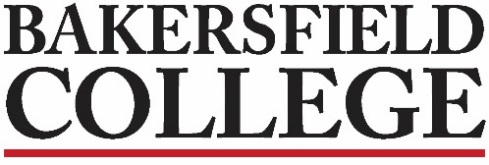 AgendaNovember 28, 2022CCEast 2nd Floor Room 231 Please submit any agenda items by 5:00PM on the Thursday before our monthly meetings.Zav DadabhoyDebi AndersonJennifer AchanReggie BoltonAmalia CalderonTony CordovaTodd CostonRebecca FarleyNicky DamaniaCarla GardMike GiacominiJoe GrubbsDan HallCraig HaywardChristie HowellJennifer JettSooyeon KimRonnie KnabeLora Larkin Marisa MarquezRich McCrowBrett ReddBillie Jo RiceDerek RobinsonBrian RodriguezMarcos RodriguezNorma Rojas-MoraCheryl ScottMonika Scott Imelda Simos-ValdezMichelle SmithAshlea Wagner WardStephen WallerSteven WatkinMindy WilmotJessica Wojtysiak Visitor:Agenda Topics: A.President’s ReportChancellor’s Winter RetreatWe will be meeting today for only 30 minutes to allow for the Budget Open Forum from 3:00-5:00DadabhoyB.Google Space CapReddC.BC Academic CalendarStrobelD.Update on Info from your areas for all to be aware ofMiscE.Dates to Note:Various Dates: Financial Aid WorkshopsNovember 28: Budget Open Forum, 3:00-5:00PM, CC231November 29: AIDS Awareness Symposium and Luncheon, 11:30AM-1:30PM, Renegade Ballroom East, RSVP requestedDecember 1: Season of Light at the Planetarium, 7:30-9:00PM, advance purchase of tickets from Vallitix onlineDecember 1: Phlebotomy Info Session, 6:00PM, Zoom with registration requiredDecember 1: “Family Guy” Writer Ken Goin, 6:30-9:00PM, Levan CenterRenegade Sport teams competing this week: Men’s and Women’s Basketball, Women’s Volleyball, WrestlingNext meeting: February 27, 2023  in CC-231